Мониторинг объектов (ОН – Суртаева Людмила Геннадьевна)- ремонт дороги в с.Чернышевка ( улица Трудовая)12 июля 2021Работы по ремонту дороги закончены.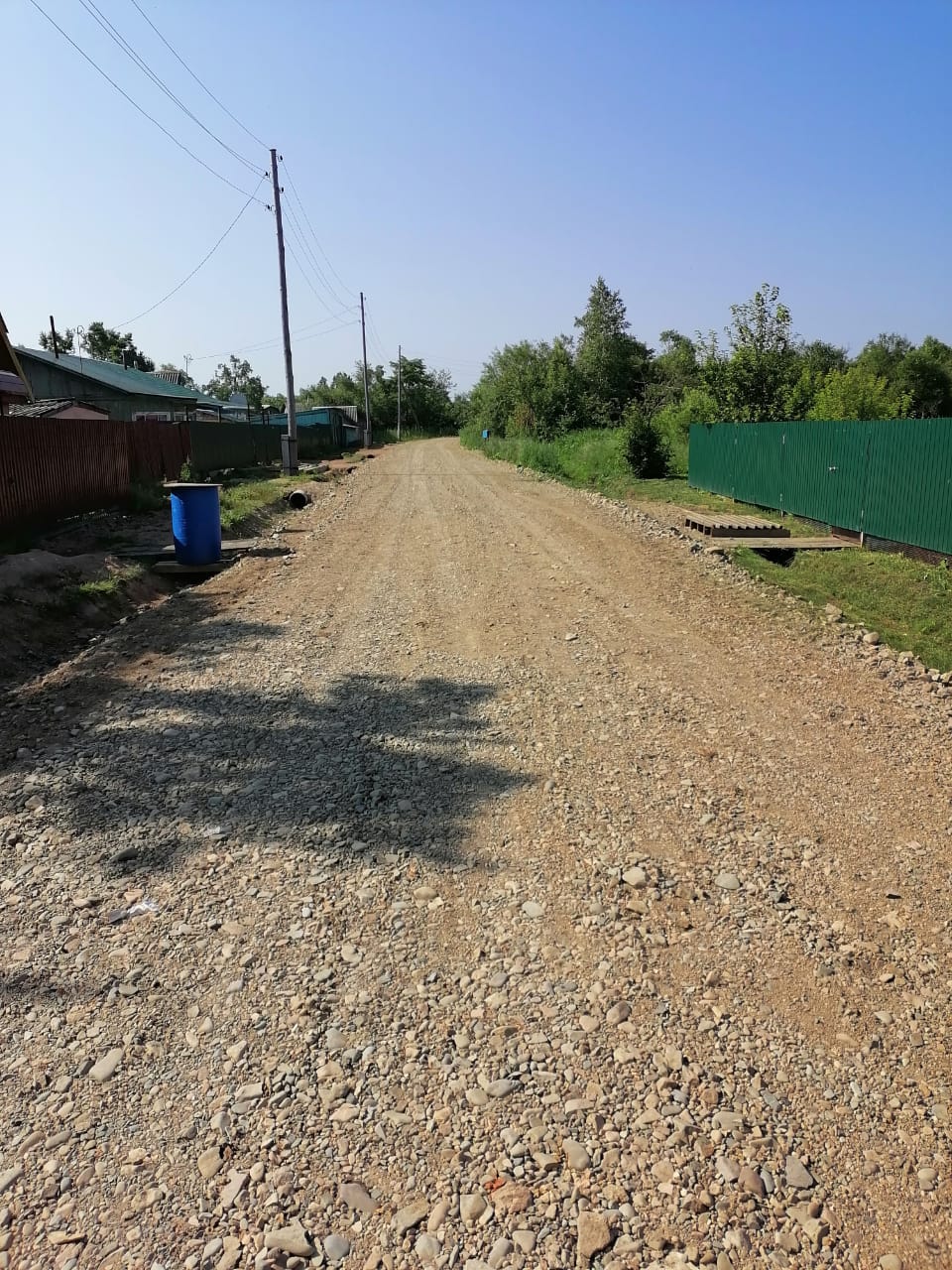 